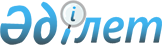 Қазақстан Республикасы Президентінің 2004 жылғы 17 қыркүйектегі N 1443 Жарлығына толықтырулар енгізу туралы
					
			Күшін жойған
			
			
		
					Қазақстан Республикасы Президентінің 2005 жылғы 28 мамырдағы N 1579 Жарлығы. Күші жойылды - Қазақстан Республикасы Президентінің 2009 жылғы 16 қыркүйектегі N 871 Жарлығымен      Ескерту. Күші жойылды - ҚР Президентінің 2009.09.16 N 871 (2009.01.01. бастап қолданысқа енгізіледі) Жарлығымен.       Қазақстан Республикасының 2004 жылғы 24 сәуірдегі Бюджет кодексі  123-бабының 3-тармағына сәйкес  ҚАУЛЫ ЕТЕМІН: 

      1. "Республикалық бюджеттің атқарылуы туралы есепті жасау және ұсыну ережесін бекіту туралы" Қазақстан Республикасы Президентінің 2004 жылғы 17 қыркүйектегі N 1443  Жарлығына (Қазақстан Республикасының ПҮАЖ-ы, 2004 ж., N 36, 469-құжат) мынадай толықтырулар енгізілсін:       жоғарыда аталған Жарлықпен бекітілген Республикалық бюджеттің атқарылуы туралы есепті жасау және ұсыну ережесінде: 

      7-тармақ мынадай мазмұндағы бесінші және алтыншы абзацтармен толықтырылсын: 

      "жылдың басынан бастап өсу қорытындысымен есепті кезеңге арналған тіркелген міндеттемелердің сомасы; 

      жылдың басынан бастап өсу қорытындысымен есепті кезеңде орындалмаған міндеттемелердің сомасы;";       8-тармақ мынадай мазмұндағы үшінші және төртінші абзацтармен толықтырылсын: 

      "есепті қаржы жылына арналған тіркелген міндеттемелердің сомасы; 

      есепті қаржы жылында орындалмаған міндеттемелердің сомасы;". 

      2. Осы Жарлық қол қойылған күнінен бастап қолданысқа енгізіледі.        Қазақстан Республикасының 

      Президенті 
					© 2012. Қазақстан Республикасы Әділет министрлігінің «Қазақстан Республикасының Заңнама және құқықтық ақпарат институты» ШЖҚ РМК
				